FACULTY PROFILEFACULTY PROFILEFACULTY PROFILEFACULTY PROFILEFACULTY PROFILEFACULTY PROFILEFACULTY PROFILEFACULTY PROFILEFACULTY PROFILEFACULTY PROFILEFACULTY PROFILENameNaveen v Naveen v Naveen v Naveen v Naveen v Naveen v Naveen v Naveen v 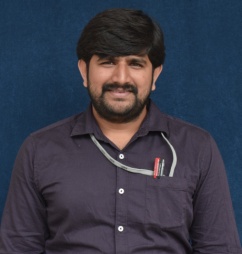 DesignationAssistant ProfessorAssistant ProfessorAssistant ProfessorAssistant ProfessorAssistant ProfessorAssistant ProfessorAssistant ProfessorAssistant ProfessorDate  of Joining27/7/201527/7/201527/7/201527/7/201527/7/201527/7/201527/7/201527/7/2015Mobile No.99642542369964254236996425423699642542369964254236996425423699642542369964254236E-Mail IDnaveen_201182@yahoo.comnaveen_201182@yahoo.comnaveen_201182@yahoo.comnaveen_201182@yahoo.comnaveen_201182@yahoo.comnaveen_201182@yahoo.comnaveen_201182@yahoo.comnaveen_201182@yahoo.comEducational  QualificationsU.GU.GPGPGPGPh.D.Ph.D.Ph.D.Ph.D.Educational  QualificationsDegreeB.ScB.ScM.Sc--Educational  QualificationsSpecialisationPMCSPMCSMathematicsRegisteredRegisteredRegisteredRegisteredEducational  QualificationsInstitution NameSSMRVSSMRVMESRRCRRCRRCRRCEducational  QualificationsUniversityBANGALOREBANGALOREBANGALOREVTUVTUVTUVTUEducational  QualificationsYear  of Passing2010201020122017201720172017ExperienceTeachingTeachingNo. of Yrs.No. of Yrs.IndustrialIndustrialIndustrialIndustrialNo. of Yrs.ExperienceInstitution NameYDIT, BANGALOREYDIT, BANGALORE33ExperienceInstitution NameKSIT, BANGALOREKSIT, BANGALORE22ExperienceInstitution NameExperienceTotal No. of Yrs.55Area  of InterestFLUID MECHANICSFLUID MECHANICSFLUID MECHANICSFLUID MECHANICSFLUID MECHANICSFLUID MECHANICSFLUID MECHANICSFLUID MECHANICSFLUID MECHANICSFLUID MECHANICSResearch PapersJournals  (in No.’s)-Conferences (in No.’s)Conferences (in No.’s)Conferences (in No.’s)Conferences (in No.’s)Conferences (in No.’s)999Details  of Papers1NON Similar Solution of Forced Convective Fluctuating Boundary Layer Flow Over a Flat Plate with an Applied Magnetic FieldNON Similar Solution of Forced Convective Fluctuating Boundary Layer Flow Over a Flat Plate with an Applied Magnetic FieldNON Similar Solution of Forced Convective Fluctuating Boundary Layer Flow Over a Flat Plate with an Applied Magnetic FieldNON Similar Solution of Forced Convective Fluctuating Boundary Layer Flow Over a Flat Plate with an Applied Magnetic FieldNON Similar Solution of Forced Convective Fluctuating Boundary Layer Flow Over a Flat Plate with an Applied Magnetic FieldNON Similar Solution of Forced Convective Fluctuating Boundary Layer Flow Over a Flat Plate with an Applied Magnetic FieldNON Similar Solution of Forced Convective Fluctuating Boundary Layer Flow Over a Flat Plate with an Applied Magnetic FieldNON Similar Solution of Forced Convective Fluctuating Boundary Layer Flow Over a Flat Plate with an Applied Magnetic FieldNON Similar Solution of Forced Convective Fluctuating Boundary Layer Flow Over a Flat Plate with an Applied Magnetic FieldDetails  of Papers2The Effect of Heat Generation on Laminar Boundary Layer Flow Due To an Exponentially StretchingSheet with an Applied Magnetic FieldThe Effect of Heat Generation on Laminar Boundary Layer Flow Due To an Exponentially StretchingSheet with an Applied Magnetic FieldThe Effect of Heat Generation on Laminar Boundary Layer Flow Due To an Exponentially StretchingSheet with an Applied Magnetic FieldThe Effect of Heat Generation on Laminar Boundary Layer Flow Due To an Exponentially StretchingSheet with an Applied Magnetic FieldThe Effect of Heat Generation on Laminar Boundary Layer Flow Due To an Exponentially StretchingSheet with an Applied Magnetic FieldThe Effect of Heat Generation on Laminar Boundary Layer Flow Due To an Exponentially StretchingSheet with an Applied Magnetic FieldThe Effect of Heat Generation on Laminar Boundary Layer Flow Due To an Exponentially StretchingSheet with an Applied Magnetic FieldThe Effect of Heat Generation on Laminar Boundary Layer Flow Due To an Exponentially StretchingSheet with an Applied Magnetic FieldThe Effect of Heat Generation on Laminar Boundary Layer Flow Due To an Exponentially StretchingSheet with an Applied Magnetic Field